Rubric for Foreign Language Course: Essay in Spanish. This is a detailed rubric on how to evaluate an essay based on an essay prompt that asks student to examine a case study for Healthcare Spanish in an upper division Spanish course. 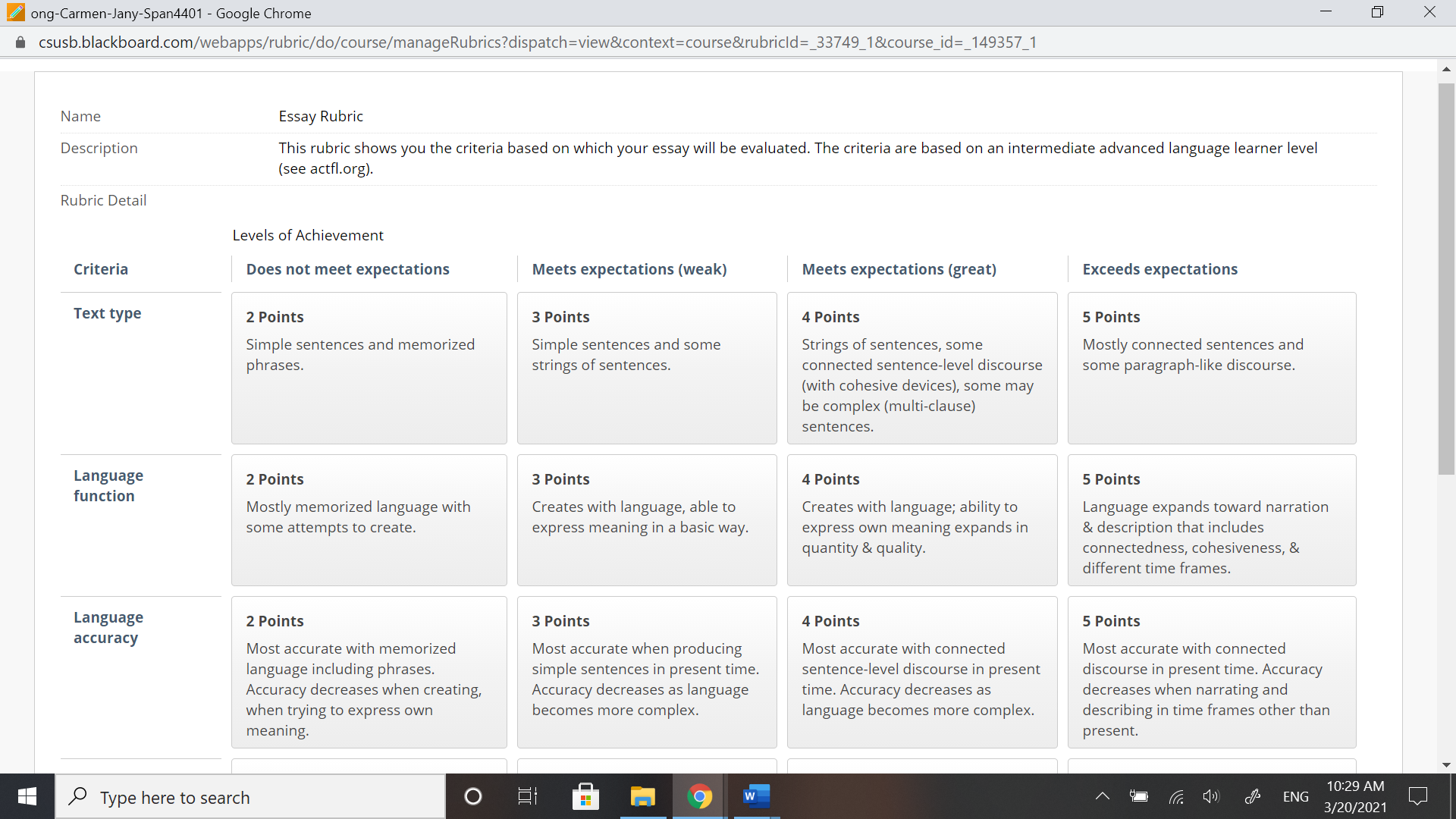 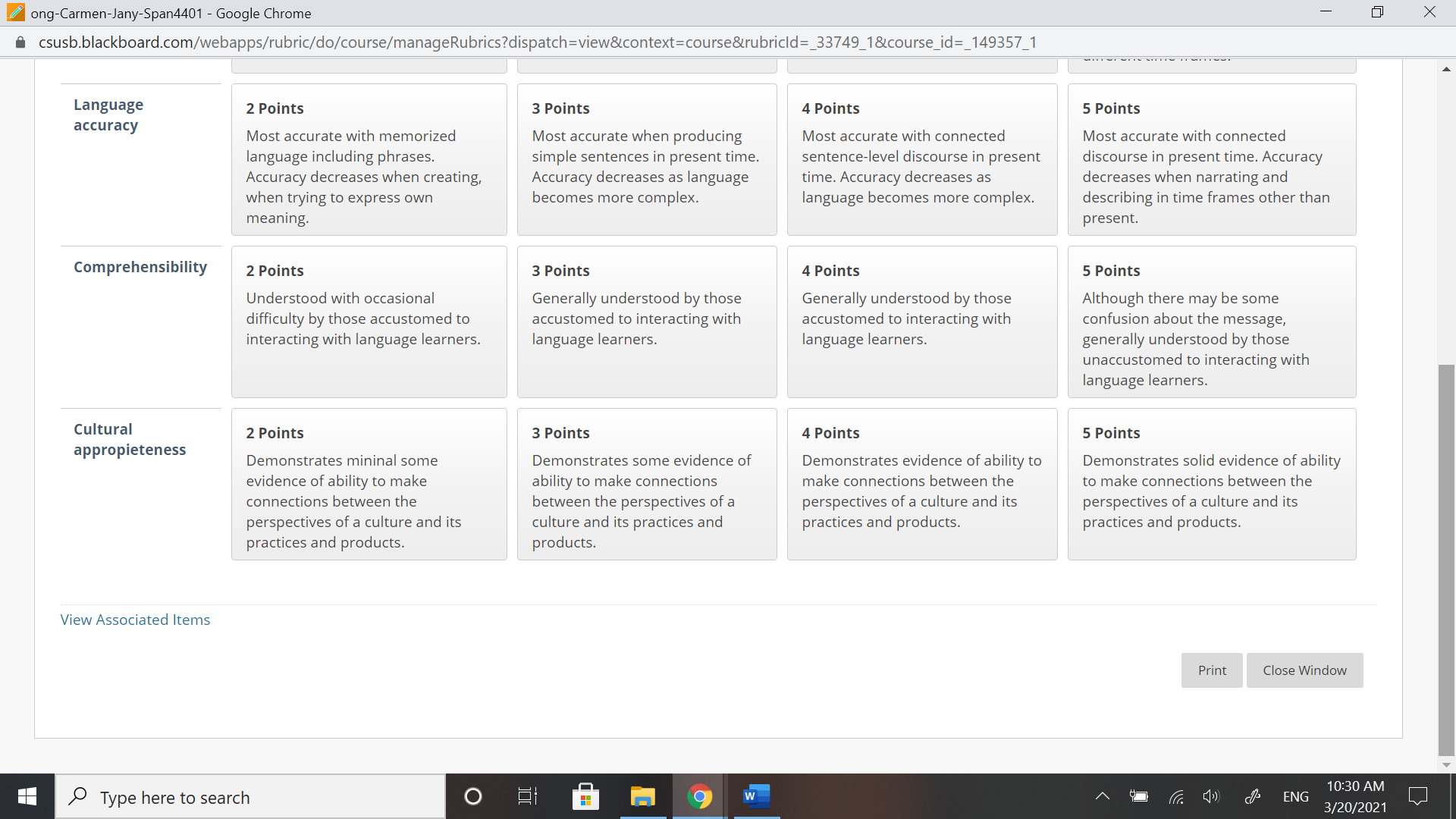 